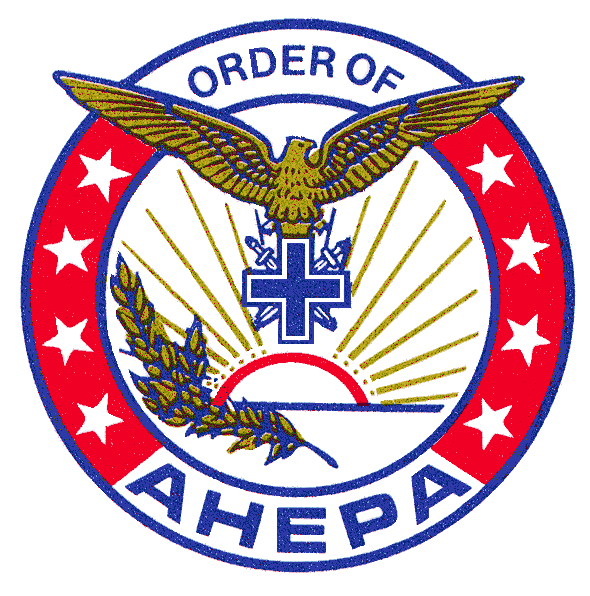 Officers George W. StrattonPresident 708/430-2240Georstratt@aol.comAngelo VersisVice-President aversis@comcast.netJohn KasimosSecretary jkasimos@att.netNick LamnatosRecording Secretary708/598-8537nicklamnatos@yahoo.comJohn VranasTreasurer john@vranas.com Directors Louis Gust Atsaves Evange BozinisMike CookasDr. Ioannis DalapasPeter G. DanosMichael George Davros PHDJohn LatsoudisPeter LekasDimitrios V. MavraganisDemetrios Pirpiris13th District GovernorThemistocles FrangosEmeritus DirectorsSteve Manta13th District AHEPA Scholarship Foundation Inc.P.O. Box 576, Bedford Park, IL 60499-057December 2020Dear Chapter President/Secretary:Applications are enclosed for the 13th District AHEPA Scholarship awards for the year 2021. Eligible student must be a high school senior, have a minimum four-year cumulative grade point average of B and be either of Greek heritage or have a parent that is an active member of the AHEPA family. Detailed eligibility requirements are listed on page one of the scholarship application.Note that special provisions apply to students attending the Seminary and those that can demonstrate financial need.Because the deadline for submitting applications is March 15th, 2021, we would appreciate that your Chapter promptly informing your members of this scholarship opportunity. Last year the AHEPA Foundation distributed 34 scholarships totaling $ 42,000 to eligible students.Additional application forms may be obtained by photocopy, or by e-mailing nicklamnatos@yahoo.com or by going to the District’s webpage at  www.ahepa.org/ and follow the prompts to District 13, Application for Scholarship or contacting us at the above address.Very truly yours,Nick C. LamnatosFoundation Secretary